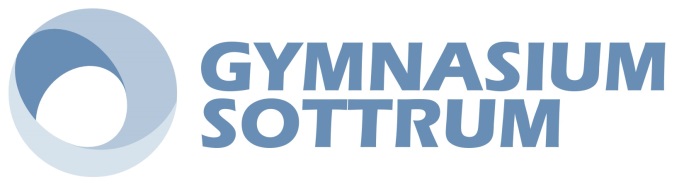 Gymnasium SottrumSchillerstraße 1127367 SottrumFacharbeitim Seminarfach ______________________________________________________________Thema_________________________________________________SchuljahrVerfasser/Verfasserin:	Fachlehrkraft:		Abgabetermin:		Note (Punkte):					__________________________________							Unterschrift der Lehrkraft